Положение о VII Всероссийской акции «Добровольцы - детям»1.Общие положения  1.1. Настоящее Положение устанавливает  порядок   проведения в 2018 году VII Всероссийской акции «Добровольцы - детям» (далее – Акция).      1.2. Ежегодная Всероссийская акция «Добровольцы - детям»  проводится в соответствии с пунктом 46 Плана основных мероприятий по проведению в 2018 году в Российской Федерации Года добровольца (волонтера), утвержденного Председателем организационного комитета по проведению в Российской Федерации Года добровольца (волонтера), первым заместителем руководителя Администрации Президента Российской Федерации С.В. Кириенко 13 марта 2018 г. № А4-4103к, с пунктом 11 Плана мероприятий по развитию волонтерского движения в Российской Федерации, утвержденного заместителем Председателя Правительства В.Л. Мутко 5 июля 2017 г. № 4723П-П44, пунктом 36 Единого календарного плана всероссийских и межрегиональных мероприятий в области популяризации добровольчества (волонтерства) на 2018 год.1.3.  Акцию организует Фонд поддержки детей, находящихся в трудной жизненной ситуации (далее – Организатор), совместно с Комиссией по поддержке семьи, материнства и детства Общественной палаты Российской Федерации, Автономной некоммерческой организацией «Агентство стратегических инициатив по продвижению новых проектов»,  Ассоциацией волонтерских центров, Международным союзом детских общественных объединений «Союз пионерских организаций - Федерация детских организаций» (далее – соорганизаторы). 1.4. Акция проводится при поддержке Уполномоченного при Президенте Российской Федерации по правам ребенка, Министерства труда и социальной защиты Российской Федерации, Министерства образования и науки Российской Федерации, Министерства экономического развития Российской Федерации, Федерального агентства по делам молодежи, органов государственной власти субъектов Российской Федерации, Федерального государственного бюджетного учреждения «Роспатриотцентр», Автономной некоммерческой организации «Центр социокультурной анимации «Одухотворение», Межрегиональной благотворительной общественной организации «Социальная сеть добровольческих инициатив «СоСеДИ».1.5. В целях подготовки и проведения Акции формируется Организационный комитет Акции (далее – Оргкомитет). В состав Оргкомитета входят представители Организатора, соорганизаторов, федеральных и региональных органов государственной власти, общественных организаций (объединений), некоммерческих организаций, эксперты в сфере поддержки семьи и детства, развития добровольчества и др. 2. Девиз, цель и задачи Акции           2.1.  Девиз Акции: «Добровольцы в поддержку партнерства в интересах семьи и ребенка».2.2. Цель Акции – содействие развитию добровольчества и социального партнерства органов власти, институтов гражданского общества и бизнес-сообщества в сфере поддержки семьи и детства.2.3. Задачи Акции:содействие активному включению в добровольческую деятельность по поддержке детей и семей с детьми граждан всех возрастных (детей, молодежи, взрослых и лиц старшего возраста), профессиональных и социальных (в том числе представителей целевых групп Акции и прочих социально уязвимых категорий населения) групп;расширение поддержки детей и семей участниками добровольческой деятельности – добровольцами (волонтерами), добровольческими (волонтерскими) организациями, организаторами добровольческой (волонтерской) деятельности;укрепление партнерских отношений между организациями, содействующими добровольческой деятельности в сфере поддержки семьи и детства, включая органы государственной власти, органы местного самоуправления, общественные объединения, социально ориентированные некоммерческие организации, государственные и муниципальные организации, добровольческие организации, организаторов добровольческой деятельности, социально ответственный бизнес; содействие в преодолении детского и семейного неблагополучия путем повышения социальной активности детей и семей с детьми, развития форм их взаимной поддержки, раскрытия и реализации потенциала детей и семей. 2.4. Целевые группы:дети, находящиеся в трудной жизненной ситуации - дети-сироты и дети, оставшиеся без попечения родителей; дети с ограниченными возможностями здоровья; дети, находящиеся  в конфликте с законом;семьи с детьми, находящиеся в трудной жизненной ситуации и социально опасном положении; семьи, принявшие на воспитание детей-сирот и детей, оставшихся без попечения родителей;многодетные семьи; молодые семьи с детьми;неполные семьи;добровольцы, волонтерские организации, социально ориентированные некоммерческие организации.3. Участники Акции, основные направления действий3.1. В Акции принимают участие:граждане, семьи, инициативные группы граждан; дети-добровольцы, в т.ч. дети, находящиеся в трудной жизненной ситуации;объединения семей с детьми по оказанию взаимной помощи (ассоциации, клубы, группы взаимоподдержки и др.);органы государственной власти субъектов Российской Федерации;органы местного самоуправления;некоммерческие организации: государственные, муниципальные организации разной ведомственной принадлежности; автономные некоммерческие организации и партнерства; общественные организации и объединения, ассоциации (союзы), в том числе добровольческие, детские, молодежные и др.;коммерческие организации;средства массовой информации.3.2. Число участников Акции не ограничено. 3.3. В рамках Акции могут быть предприняты действия, реализованы различные мероприятия, проекты и комплексы мероприятий по следующим направлениям:3.3.1. Содействие активному включению в добровольческую деятельность по поддержке детей и семей с детьми граждан всех групп и возрастов, в том числе представителей целевых групп Акции и прочих социально уязвимых категорий населения:- формирование в субъекте Российской Федерации организационного комитета Акции (регионального оргкомитета) под председательством высшего должностного лица субъекта Российской Федерации, включающего представителей региональных органов власти; органов местного самоуправления; государственных организаций и общественных объединений, в том числе добровольческих организаций и организаторов добровольческой деятельности; молодежных и детских организаций; ресурсных центров социально ориентированных некоммерческих организаций; социально ответственного бизнеса;- включение VII Всероссийской акции «Добровольцы - детям» в региональный план мероприятий по проведению Года добровольца (волонтера);- взаимодействие регионального оргкомитета с региональным организационным комитетом по проведению Года добровольца (волонтера) в Российской Федерации, в том числе по вопросам информационного сопровождения Акции региональными СМИ;- проведение членами регионального оргкомитета работы по формированию добровольческого корпуса Акции: максимально широкое привлечение к участию в подготовке и реализации мероприятий Акции добровольцев - граждан всех категорий и возрастов, включая молодежь, граждан старшего возраста (серебряные добровольцы), граждан с ограниченными возможностями здоровья (инклюзивные добровольцы), детей и семей с детьми, в том числе представителей целевых групп Акции (см. п. 2.4. Положения об Акции), и прочих социально уязвимых категорий населения, в целях развития в субъекте Российской Федерации добровольчества, охватывающего различные социальные и профессиональные группы граждан, включая детское и молодежное добровольчество, добровольчество граждан старшего возраста, инклюзивное добровольчество, добровольчество, реализуемое в семейных формах, корпоративное добровольчество;- регистрация оргкомитета, участников Акции в субъекте Российской Федерации (см. пункт 3.1. Положения об Акции) в единой информационной системе «Добровольцы России», использование организаторами и участниками Акции системы для размещения информации о мероприятиях Акции и об участии в них, поиска и отбора добровольцев и партнеров для реализации мероприятий Акции, получения оценок, отзывов и комментариев организаций и волонтеров и др.;- содействие реализации принципа участия в различных форматах детей и семей с детьми, в том числе детей, находящихся в трудной жизненной ситуации, в принятии решений в семьях, школах, интернатных организациях для детей, в местном сообществе, в семейной политике на местном, региональном и федеральном уровнях, законотворчестве, в социальных проектах, в деятельности СМИ и др. (общественные детские и родительские советы, палаты, собрания, парламенты, различные переговорные площадки; встречи с руководителями различных уровней; общественные детские и родительские организации, союзы и объединения детей, родителей, семей, матерей, отцов; объединения органов школьного самоуправления; тематические смены в летних лагерях отдыха; детские и родительские форумы; конкурсы детских и родительских проектов; детское и семейное волонтерство);- вовлечение школьников в добровольчество и социальное проектирование, формирование школьных волонтерских отрядов в рамках работы Российского движения школьников;- другие действия.3.3.2. Расширение поддержки детей и семей добровольческими организациями, организаторами добровольческой деятельности, ресурсными центрами социально ориентированных некоммерческих организаций и др.):- выполнение функций координатора Акции в субъекте Российской Федерации (регионального координатора Акции) региональным центром поддержки добровольчества, ресурсным центром социально ориентированных некоммерческих организаций либо иной организацией, в сферу деятельности которой входит развитие, поддержка и продвижение добровольческих инициатив, объединение добровольческих ресурсов для решения социальных задач в регионе; - проведение членами регионального оргкомитета работы по привлечению к участию в Акции добровольческих организаций и организаторов добровольческой деятельности регионального и муниципального уровней, школьных добровольческих отрядов; - адресная поддержка в ходе и по итогам Акции лучших практик добровольческой помощи детям и семьям с детьми, находящимся в трудной жизненной ситуации, с целью сделать общеизвестными конкретные адреса добровольческой помощи (организации и общественные объединения, предоставляющие добровольческую помощь детям и семьям с детьми);- распространение практики социального патронирования добровольцами и добровольческими организациями организаций, где воспитываются дети, находящиеся в трудной жизненной ситуации, в т. ч. организаций закрытого типа: содействие в общении воспитанников со сверстниками, в активизации реабилитационного потенциала, в освоении доступных профессионально-трудовых навыков, в установлении социальных связей вне организации; - другие действия.3.3.3. Укрепление партнерских связей в поддержку семьи и детства между региональными органами власти и органами местного самоуправления, добровольческими организациями и организаторами добровольческой деятельности, социально ответственным бизнесом, государственными организациями различной ведомственной принадлежности, муниципальными организациями и некоммерческими организациями, оказывающими услуги для детей и семей с детьми:- участие в Акции и поддержка других участников (координационная, информационная, методическая, консультационная и др.) региональными органами власти и органами местного самоуправления, региональным координатором Акции;-   объединение и координация возможностей различных участников при планировании, организации и реализации мероприятий Акции;- содействие  привлечению к оказанию социальных услуг детям и семьям с детьми социально ориентированных некоммерческих организаций, включению СО НКО в реестры поставщиков социальных услуг, привлечению добровольцев к оказанию социальных услуг детям и семьям с детьми;- содействие созданию и деятельности попечительских советов в организациях для семьи и детей;- демонстрация и поддержка в ходе Акции ценностей семьи и ребенка, добровольчества и благотворительности, в том числе высшими должностными лицами субъектов Российской Федерации, авторитетными общественными деятелями, представителями Русской Православной Церкви и других религиозных конфессий, заслуженными деятелями культуры, спорта, науки, лидерами делового сообщества; - другие действия.3.3.4. Содействие в преодолении детского и семейного неблагополучия путем повышения социальной активности детей и семей с детьми, развития форм их взаимной поддержки, раскрытия и реализации потенциала детей и семей:- проведение акций и мероприятий по объединению семей с детьми, в т.ч. находящихся в трудной жизненной ситуации, с целью обмена опытом, оказания взаимной поддержки в преодолении трудных жизненных обстоятельств, включения в продуктивную социализирующую деятельность;- создание и поддержка различных групп социальной взаимоподдержи семей с детьми, в т.ч. приемных и замещающих (клубов, ассоциаций, союзов, групп взаимопомощи, групп по уходу и присмотру за детьми в период занятости родителей и др.), оказание содействия в организации их деятельности и обучении добровольцев, в т.ч. детей и семей с детьми, находящихся в трудной жизненной ситуации, основам социальной работы;  - содействие укреплению существующих социальных связей между объединениями родителей, профильными НКО и другими общественными институтами;- содействие развитию волонтерского движения по принципу «равный – равному»: «семья помогает семье», «родитель родителю» - реализация мероприятий, направленных на развитие добровольчества, реализуемого в семейных формах - взаимной поддержки семей, родителей, расширению сети социальных контактов семей, укреплению социальных связей между семьями и их ближайшим социальным окружением, активизации помощи семьям в преодолении кризисных ситуаций со стороны социального окружения; «дети - детям» - реализация мероприятий, направленных на развитие солидарности и взаимопомощи детей в учебе, развитие интереса к творчеству, науке и культуре, на организацию социально одобряемого продуктивного досуга, формирование активной жизненной позиции, приверженности к здоровому образу жизни и др.; - поддержка солидарности поколений, межпоколенческого общения, вовлечение в мероприятия, организуемые в регионах, детей и семей с детьми, находящихся в трудной жизненной ситуации;  - проведение мероприятий, направленных на формирование и расширение социальных контактов и коммуникативных навыков, улучшение состояния здоровья и качества жизни, а также на включение детей, находящихся в трудной жизненной ситуации, в среду  сверстников; - проведение системных общественных мероприятий регионального и муниципального уровней, направленных на расширение круга общения детей среди сверстников, в благоприятной социально-позитивной среде (фестивалей для одаренных детей и семей с детьми, находящихся в трудной жизненной ситуации, спартакиад и олимпиад с участием детей и семей с детьми, находящихся в трудной жизненной ситуации, спартакиад для семейных команд, благотворительных марафонов и др.); - содействие в организации летнего отдыха и оздоровления в среде сверстников детей и семей с детьми, находящихся в трудной жизненной ситуации;- содействие продуктивной социально значимой деятельности детей, находящихся в трудной жизненной ситуации;- содействие расширению возможностей семейного жизнеустройства детей-сирот и детей, оставшихся без попечения родителей, в том числе детей с ограниченными возможностями здоровья, воспитывающихся в организациях;- реализация мероприятий и добровольческих проектов в поддержку детей с ограниченными возможностями здоровья и их семей, направленных на развитие  инклюзивного спорта, культуры и искусства, продуктивной занятости и досуга детей-инвалидов, расширение социальных контактов детей-инвалидов и их семей, содействие предпрофессиональной ориентации детей-инвалидов и детей с ограниченными возможностями здоровья, трудоустройству родителей детей-инвалидов и др.; - поддержка в преодолении проблем адаптации выпускников интернатных организаций и воспитанников замещающих семей, в создании условий для продуктивной реализации их потенциала в профессиональной, семейной, досуговой сферах;- содействие ранней профессиональной ориентации и предпрофессиональной подготовке детей, находящихся в трудной жизненной ситуации, в т.ч. проведение чемпионатов, конкурсов, соревнований с их участием, а также специализированных тематических смен в летних лагерях отдыха;- другие действия.3.3.5. Содействие развитию наставнического движения как важного инструмента распространения добровольчества в сфере поддержки семьи и детства:- проведение на уровне муниципальных образований, организаций разной ведомственной принадлежности и НКО системной работы по организации наставничества в целях стабилизации эмоционально-психологического состояния, адаптации в обществе и реализации личностного потенциала детей, находящихся в трудной жизненной ситуации, включающей: предварительные отбор и подготовку добровольцев - наставников, включая граждан старшего возраста, их профессиональное методическое сопровождение специалистами, формирование пар «ребенок – наставник» и организацию их совместной деятельности по наиболее значимым для детей направлениям - повышение уровня социальной адаптации (развитие навыков коммуникативной культуры, формирование активной гражданской и нравственной позиции, потребности в саморазвитии), социально-бытовая ориентация, помощь в учебе и в выборе будущей профессии, содействие продуктивной социально значимой деятельности, здоровьесбережение, развитие способностей в творчестве и спорте, организация досуга и др.;  - проведение мероприятий по популяризации, обобщению опыта, распространению лучших практик и эффективных результатов организации наставничества в отношении детей, находящихся в трудной жизненной ситуации.3.4. Указанный перечень действий и мероприятий не является исчерпывающим и может быть дополнен участниками Акции в соответствии с местными условиями.   3.5. Организатор Акции не осуществляет финансирование мероприятий, реализуемых участниками в рамках Акции. 4. Порядок организации и проведения Акции4.1. Официальный старт Акции объявляется 19 апреля 2018 года на конференции «Год добровольца в России: Всероссийская акция  «Добровольцы - детям», организуемой Фондом поддержки детей, находящихся в трудной жизненной ситуации, совместно с Общественной Палатой Российской Федерации в г. Москве.4.2. Акция проводится в субъектах Российской Федерации в период с 20 апреля по 15 сентября 2018 года. В качестве информационного повода для проведения мероприятий Акции рекомендуется использовать тематику Десятилетия детства в Российской Федерации, а также следующие события, памятные и тематические дни текущего года:- Год добровольца и волонтера в России;- Год объединения национальностей и народов России;- Международный день семьи 15 мая;- Международный день музеев 18 мая;- Всемирный день без табака 31 мая;- Международный день защиты детей 1 июня;- День здорового питания и отказов от излишеств в еде 2 июня;- Всемирный день окружающей среды 5 июня;- Пушкинский день России 6 июня;- Международный день друзей 9 июня;- День России 12 июня;- Всемирный день донора крови 14 июня; - Чемпионат мира по футболу FIFA™ 2018 14 июня – 15 июля;- Международный день отца 19 июня;- День памяти и скорби — день начала Великой Отечественной войны                22 июня;- Международный день борьбы со злоупотреблением наркотическими средствами и их незаконным оборотом 26 июня;- День молодежи России 27 июня;- Всероссийский день семьи, любви и верности 8 июля;- Международный день дружбы 30 июля;- День физкультурника (спортсмена) 13 августа;- День знаний 1 сентября. 4.3. Участники Акции организуют единое мероприятие по популяризации Акции - интернет-флешмоб с хэштегом #поддержидобровольцыдетям и использованием логотипа Акции. Сроки проведения мероприятия определяется субъектами Российской Федерации самостоятельно.4.4. Информационное сообщение о проведении Акции, Положение об Акции, логотип Акции размещаются на сайте Организатора www.fond-detyam.ru в рубрике «Добровольцы – детям».4.5. Для участия в Акции в Оргкомитет подается заявка. Заявителем выступает заинтересованный субъект Российской Федерации, подавший в установленные сроки заявку в соответствии с требованиями настоящего Положения.Заявка содержит план реализуемых Заявителем в рамках Акции мероприятий, информацию об организационном комитете Акции в субъекте Российской Федерации, участниках Акции и ожидаемых результатах (см.  Приложение 1 к Положению об Акции).Заявка на участие в Акции, подписанная председателем организационного комитета Акции в субъекте Российской Федерации, направляется в срок до 15 мая 2018 года в печатной форме по адресу: 127994, г. Москва, ул. Ильинка, д.21, Фонд поддержки детей, находящихся в трудной жизненной ситуации. Почтовая отправка дублируется отправкой заявки в форматах Word и PDF по адресу электронной почты actiondd@mail.ru.4.6. Реестр поступивших в Оргкомитет заявок размещается на сайте Организатора www.fond-detyam.ru (раздел «Добровольцы – детям», подраздел «2018 год», рубрика «Документы»). 4.7. Участники Акции через СМИ информируют общественность об участии в Акции субъекта Российской Федерации, размещают в СМИ и на едином федеральном интернет-ресурсе «Добровольцы России» материалы о реализуемых в рамках Акции мероприятиях и о достигнутых в ходе Акции результатах, активно используют различные возможности освещения в СМИ ценностей семьи и ребенка, добровольчества и благотворительности в сфере поддержки семьи и детства.4.6. Участники Акции широко используют символику (логотип) Акции при информировании общественности о проведении Акции в субъекте Российской Федерации и на мероприятиях Акции.4.8. По окончании Акции Заявитель подводит итоги проведения Акции в регионе, определяет и поощряет региональных лидеров Акции в следующих номинациях:4.8.1. «Счастье быть рядом» - лучшие практики активизации ресурсов семьи через укрепление межпоколенческих связей, социальных контактов семьи, основанных на чувстве солидарности и взаимной ответственности.4.8.2. «Объединяя усилия» - лучшие практики организации  поддержки детей и семей, находящихся в трудной жизненной ситуации, добровольческими организациями, организаторами добровольческой деятельности.4.8.3. «Не жалея своей доброты и участья» - лучшие практики поддержки детей и семьей с детьми, находящихся в трудной жизненной ситуации,  серебряными волонтерами и инклюзивными добровольцами.4.8.4. «Через добрые дела – к лучшей жизни каждого ребенка, каждой семьи» - лучшие практики добровольчества детей и семей с детьми, находящихся в трудной жизненной ситуации.4.8.5. «Завтра начинается сегодня» - лучшие добровольческие практики по поддержке детей и семьей с детьми, находящихся в трудной жизненной ситуации, детских и молодежных организаций.4.8.6. «Открыты двери для друзей» - лучшие практики привлечения добровольцев и добровольческих организаций государственными и муниципальными организациями для детей и семей с детьми, находящихся в трудной жизненной ситуации.4.8.7. «От сердца к сердцу» - лучший доброволец-наставник ребенка. 4.8.8. «Искусство вдохновлять и мотивировать» - лучший волонтер- организатор добровольческой деятельности в поддержку семьи и детства.4.8.9. «Гражданское общество – детям» - активное участие в Акции  социально ориентированных некоммерческих организаций, общественных объединений, местных сообществ.4.8.10. «Россия — щедрая душа»: - лучшие практики социально ответственного бизнеса по поддержке детей и семей с детьми, находящихся в трудной жизненной ситуации;- лучшие практики корпоративного добровольчества в интересах детей и семей с детьми; - лучшие практики оказания благотворительной помощи детям и семьям с детьми, находящимся в трудной жизненной ситуации. Число региональных лидеров, определяемых в каждой номинации, не ограничено.4.8. Региональные лидеры Акции также награждаются почетными дипломами. Макеты почетных дипломов доступны для скачивания в электронном виде с Интернет-сайта Организатора www.fond-detyam.ru (раздел «Добровольцы – детям», подраздел «2018 год»), начиная с                      10 сентября 2018 года.4.9. По итогам участия в Акции Заявитель направляет в Оргкомитет Акции комплект информационных материалов (далее – Итоговые материалы) о реализованных в рамках Акции мероприятиях и региональных лидерах Акции, а также кандидатуры (не более двух) наиболее отличившихся региональных лидеров для включения в состав лидеров Акции и награждения Оргкомитетом  (см. Приложения 2 – 4 к Положению об Акции). Итоговые материалы направляются по электронной почте actiondd@mail.ru не позднее 26 октября 2018 года.                                  4.10.	Представленные в Оргкомитет Итоговые материалы не рецензируются и не возвращаются.5. Подведение итогов и определение лидеров Акции5.1. Подведение итогов и определение лидеров Акции осуществляется Оргкомитетом на основании рассмотрения Итоговых материалов, представленных Заявителями. Перечень лидеров Акции формируется из числа представленных Заявителями кандидатур региональных лидеров и из числа Заявителей - субъектов Российской Федерации.5.2. Оргкомитет оставляет за собой право не рассматривать кандидатуры лидеров, информация о которых не отвечает требованиям Оргкомитета (см. Приложение 4 к Положению об Акции). Из общего числа кандидатов в каждой номинации (см. п. 4.8. Положения об Акции) определяется не более 4-х лидеров Акции. 5.3. Лидеры Акции из числа Заявителей  определяются  в  номинации«Всем миром - за счастье семьи» - результативное партнерское взаимодействие в интересах семьи и ребенка.5.4. При определении лидеров Акции из числа Заявителей Оргкомитетом оцениваются:- включение в состав регионального оргкомитета представителей различных групп участников Акции (см. п. 3.3.1. Положения об Акции);- организация взаимодействия в ходе планирования и реализации мероприятий Акции органов власти, институтов гражданского общества, бизнес-сообщества, отдельных граждан и инициативных групп граждан;- соответствие реализованных в субъекте Российской Федерации мероприятий целям и задачам Акции;- полнота исполнения плана мероприятий;-  комплексность мероприятий;- масштаб охвата целевых групп мероприятиями Акции:  количество принявших участие в мероприятиях представителей целевых групп (в целом и по каждой из категорий (см. п. 2.4. Положения об Акции); - достигнутые социальные эффекты;           - устойчивость и соответствие достигнутых результатов запланированным; - использование символики Акции при информировании общественности об Акции и на мероприятиях Акции;- участие в Акции различных категорий участников (п. 3.1.), в том числе организаторов добровольческой деятельности и добровольческих организаций;- общая численность добровольцев и благотворителей, привлеченных к реализации мероприятий; - участие в реализации мероприятий Акции различных категорий добровольцев (детей, семей с детьми, молодежи, граждан старшего возраста, граждан с ограниченными возможностями здоровья, представителей целевых групп, социально ответственного бизнеса); - общее количество граждан, принявших участие в мероприятиях Акции;- отзывы представителей целевых групп о реализованных в рамках Акции мероприятиях;- материалы об освещении в СМИ хода подготовки и проведения Акции.5.5. Итоги и перечень лидеров Акции отражаются  в  протоколах заседаний  Оргкомитета. 5.6.	Информация об итогах и перечень лидеров Акции размещаются на сайте Организатора www.fond-detyam.ru в разделе «Добровольцы – детям» в срок до 14 декабря 2018 года.5.7.	Деятельность Оргкомитета по подведению итогов и определению лидеров Акции осуществляется в соответствии с принципами публичности, гласности и объективности.5.8. Лидеры Акции награждаются дипломами Оргкомитета и памятными знаками Акции, получают информационную поддержку Оргкомитета, приглашаются к участию в федеральных и межрегиональных мероприятиях, проводимых Организатором и организациями, представленными в Оргкомитете. Опыт работы лидеров будет рекомендован Оргкомитетом для поддержки и распространения в субъектах Российской Федерации. 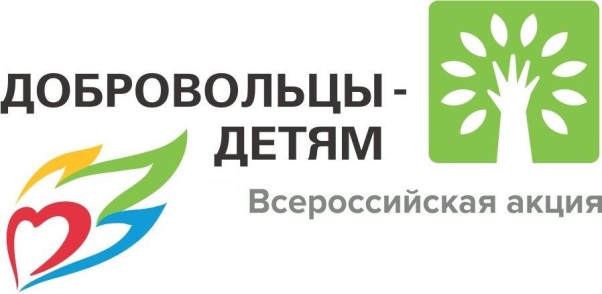 Утверждено решением Организационного комитета                            VII Всероссийской акции «Добровольцы – детям»,протокол заседания Оргкомитетаот « 29 » марта 2018 г. № 1